ЗАЩИТНЫЕ СООРУЖЕНИЯДля осуществления укрытия людей в военное время и, при необходимости, в чрезвычайных ситуациях природного и техногенного характера следует предусматривать необходимое количество защитных сооружений гражданской обороны.Эти сооружения, в зависимости от защитных свойств, подразделяются на:убежища;противорадиационные укрытия (ПРУ);укрытия.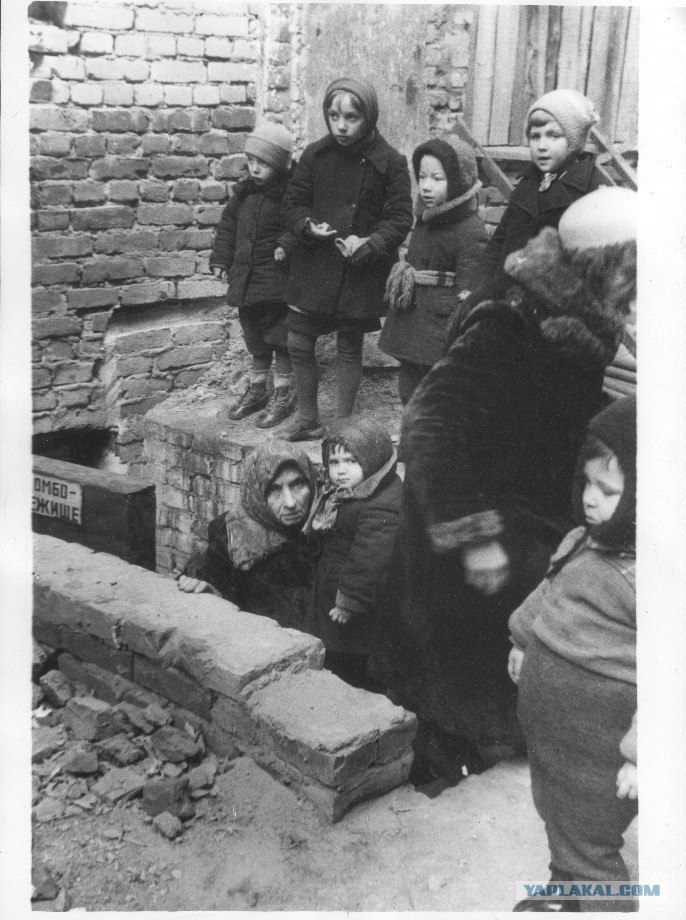 Своевременное использование защитных сооружений снижает потери среди населения на 30-40%.Убежище – защитное сооружение ГО, предназначенное для защиты укрываемых в течение нормативного времени от расчетного воздействия поражающих факторов ядерного и химического оружия и обычных средств поражения, бактериальных (биологических) средств и поражающих концентраций аварийно-химически опасных веществ, возникающих при аварии на потенциально опасных объектах, а также от высоких температур и продуктов горения при пожарах.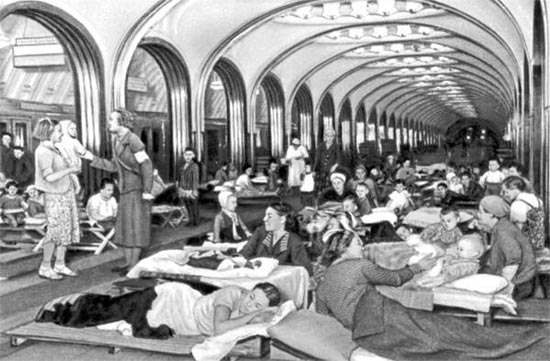 Убежища создаются:для максимальной по численности работающей в военное время смены работников организации, имеющей мобилизационное задание (заказ), и отнесенной к категории особой важности по ГО, независимо от места ее расположения, а также для наибольшей работающей смены организации, отнесенной к первой или второй категории по ГО и расположенной на территории, отнесенной к группе по ГО, за исключением наибольшей работающей смены метрополитена, обеспечивающего прием и укрытие населения в сооружениях метрополитена, используемых в качестве защитных сооружений ГО, и медицинского персонала, обслуживающего нетранспортабельных больных;для работников максимальной по численности работающей в мирное время смены организации, эксплуатирующей ядерные установки (атомные станции), включая работников организации, обеспечивающей ее функционирование и жизнедеятельность и находящейся на ее территории в пределах периметра защищенной зоны.Противорадиационное укрытие – защитное сооружение ГО, предназначенное для защиты укрываемых от воздействия ионизирующих излучений при радиоактивном заражении (загрязнении) местности и допускающее непрерывное пребывание в нем укрываемых в течение нормативного времени.ПРУ создаются для наибольшей работающей смены организации, отнесенной к первой или второй категории по ГО, расположенной в зоне возможного радиоактивного заражения (загрязнения) за пределами территории, отнесенной к группе по ГО; для нетранспортабельных больных и обслуживающего их медицинского персонала, находящегося в учреждении здравоохранения, расположенном в зоне возможного радиоактивного заражения (загрязнения).Укрытие - защитное сооружение ГО, предназначенное для защиты укрываемых от фугасного и осколочного действия обычных средств поражения, поражения обломками строительных конструкций, а также от обрушения конструкций вышерасположенных этажей зданий различной этажности.Укрытия создаются для наибольшей работающей смены организации, отнесенной к первой или второй категории по ГО, расположенной за пределами территории, отнесенной к группе по ГО, вне зоны возможного радиоактивного заражения (загрязнения);для нетранспортабельных больных и обслуживающего их медицинского персонала, находящегося в учреждении здравоохранения, расположенном на территории, отнесенной к группе по ГО, вне зоны возможного радиоактивного заражения (загрязнения).Для населения, проживающего в безопасных районах, и населения, эвакуируемого из зон возможных сильных разрушений, возможного химического и радиоактивного заражения (загрязнения) и катастрофического затопления, в безопасных районах используются и приспосабливаются в период мобилизации и в военное время заглубленные помещения и другие сооружения подземного пространства.Защитные сооружения должны приводиться в готовность для приёма укрываемых в сроки, не превышающие 12 ч.В мирное время защитные сооружения могут использоваться для защиты населения от поражающих факторов, вызванных ЧС природного и техногенного характера.Правила заполнения защитных сооружений и поведения укрываемых людей1. Заполнение защитных сооружений населением проводится организованно и без паники.2. В защитном сооружении запрещается:курить, шуметь, зажигать свечи, приносить ЛВЖ, громоздкие вещи, приводить животных.3. Укрываемое население обязано содержать в готовности имеющиеся средства индивидуальной защиты, медицинские средства и т.д.4. Не следует ходить по помещениям без особой надобности, соблюдать меры безопасности.Параметры основных факторов воздушной среды, опасные для дальнейшего пребывания людейt˚C воздуха - 34 t˚C и выше;концентрация СО2 – 5% и выше;содержание О2 в воздухе – 14% и ниже;содержание СО – 100 мг/м3 и выше;влажность – более 70%.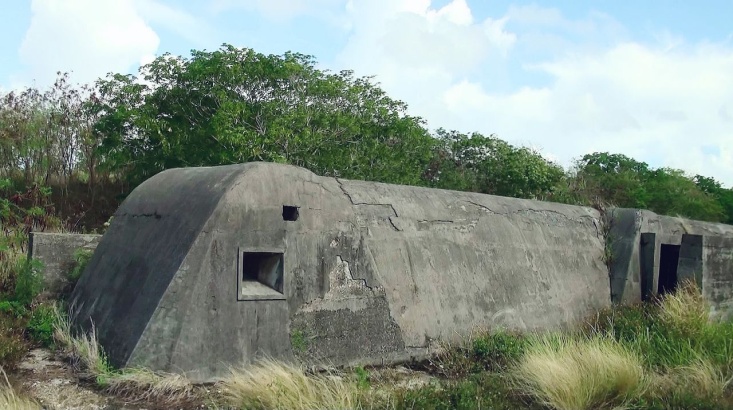 Состав помещений в убежищеОсновные помещения:отсеки, где размещают людей;помещение пункта управления;помещение медпункта.Вспомогательные помещения:помещение для фильтровентиляционного оборудования;помещение санузлов;помещение дизельной электростанции;помещение для запаса воды или артезианской скважины;помещение станции перекачки фекальных вод;помещение для хранения продуктов питания и др.Запас воды в убежище – 3 л на одного человека; в ПРУ – 2 л на человека.В сельской местности в качестве ПРУ можно использовать подвалы населения. Для повышения защитных свойств, необходимо провести следующие работы:Подсыпка дополнительного слоя грунта толщиной 0,2-0,4 м выше перекрытия подвала, стены дома присыпать землёй на 20-30 см выше перекрытия подвала.Инженерная защита населения от современных средств поражения и ЧС природного и техногенного характера является наиболее эффективным способом защиты. Поддержание ЗС в постоянной готовности к приему укрываемых является решением главной задачи – задачи защиты населения, которую призваны решать руководители и органы управления ГОЧС всех уровней.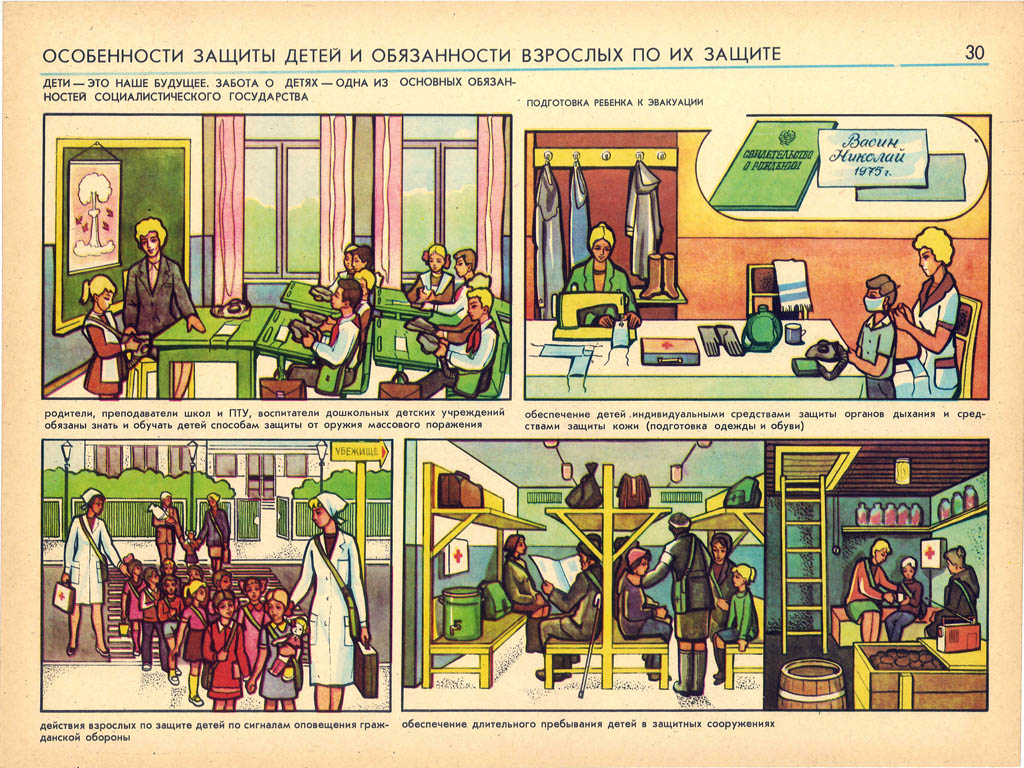 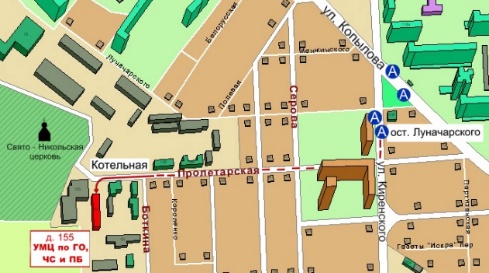 Краевое государственное казённое образовательное учреждение ДПО «Институт региональной безопасности» находится по адресу:660100, г. Красноярск, ул. Пролетарская, 155.Остановка транспорта: ул. Луначарского.Автобусы  2,  12, 14, 43, 49, 11, 80,   троллейбусы 5, 13, 15 т.  (391) 229-74-74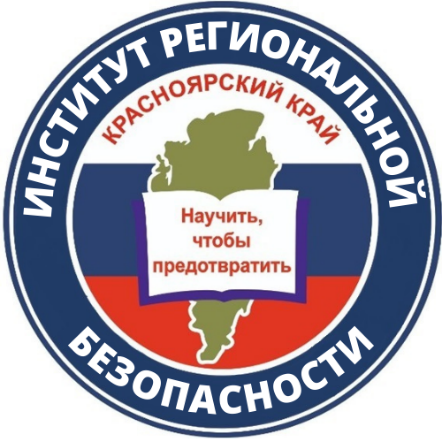 ЗАЩИТНЫЕ СООРУЖЕНИЯ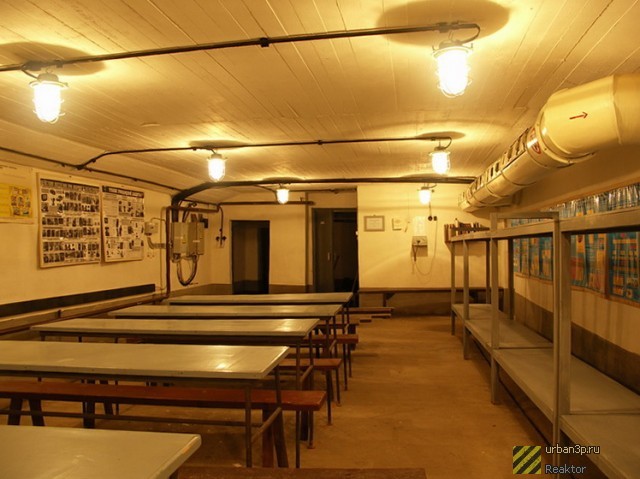 г. Красноярск